ScenarioSuppose a Software Development Company is maintaining Employee’s Basic Information, Attendance Record and Leave Record. The following three tables have been created and their attributes are also given. Employee (emp_id, emp_name, designation, phone_no, address, joining_date, basic_salary, net_salary, department) Attendance (emp_id, date, duty_time_in, duty_time_out, emp_time_in, emp_time_out, working_hours) Leave (emp_id, leave_id, leave_date, leave_type, leave_status, total_leaves_allowed, leaves_availed) Question: You are required to use these relations to write SQL statements for the following cases:Display the list of names of all employees who are having either ‘S’ in the name or the name should end with ‘I’ and designation is ‘Lecturer’.Display the net salary paid to the Lecturers of all departments where net salary is more than 85000 and records are order by salary.Display information of all those employees who are working in CS dept and their minimum salary is greater than 70000.Display the employee name, employee ID and total leaves availed by employee in last 6 months.Display the empID, name and designation of employees having same joining date.    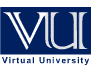 Assignment 01
Semester: Spring 2019
Database Programming Using Oracle 11g – CS405	Weeks Covered : 01 - 03	Total Marks: 20Due Date: 17-05-19 Objectives:Students will be able to learn:Relationships among tablesStructured Query Language BasicsSQL JoinsInstructions:Please read the following instructions carefully before submitting assignment:It should be clear that your assignment will not get any credit if:The assignment is submitted after due date.The assignment is submitted via email.The assignment is copied from Internet or from any other student.The submitted assignment does not open or file is corrupt.It is in some format other than .doc/docx.Note: All types of plagiarism are strictly prohibited. For any query about the assignment, contact at CS405@vu.edu.pkObjectives:Students will be able to learn:Relationships among tablesStructured Query Language BasicsSQL JoinsInstructions:Please read the following instructions carefully before submitting assignment:It should be clear that your assignment will not get any credit if:The assignment is submitted after due date.The assignment is submitted via email.The assignment is copied from Internet or from any other student.The submitted assignment does not open or file is corrupt.It is in some format other than .doc/docx.Note: All types of plagiarism are strictly prohibited. For any query about the assignment, contact at CS405@vu.edu.pkObjectives:Students will be able to learn:Relationships among tablesStructured Query Language BasicsSQL JoinsInstructions:Please read the following instructions carefully before submitting assignment:It should be clear that your assignment will not get any credit if:The assignment is submitted after due date.The assignment is submitted via email.The assignment is copied from Internet or from any other student.The submitted assignment does not open or file is corrupt.It is in some format other than .doc/docx.Note: All types of plagiarism are strictly prohibited. For any query about the assignment, contact at CS405@vu.edu.pk